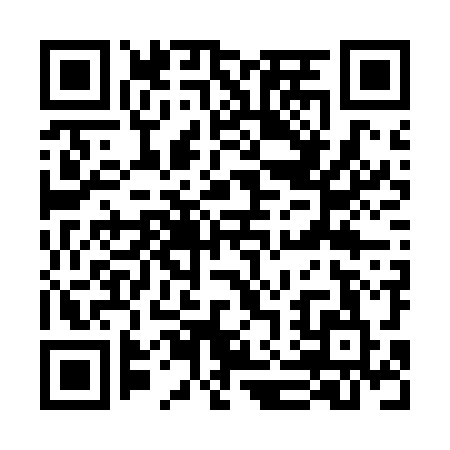 Prayer times for Gafanha Daquem, PortugalWed 1 May 2024 - Fri 31 May 2024High Latitude Method: Angle Based RulePrayer Calculation Method: Muslim World LeagueAsar Calculation Method: HanafiPrayer times provided by https://www.salahtimes.comDateDayFajrSunriseDhuhrAsrMaghribIsha1Wed4:486:331:326:278:3110:102Thu4:466:321:326:288:3210:113Fri4:456:311:326:298:3310:134Sat4:436:291:316:298:3410:145Sun4:416:281:316:308:3510:156Mon4:396:271:316:308:3610:177Tue4:386:261:316:318:3710:188Wed4:366:251:316:318:3810:209Thu4:346:241:316:328:3910:2110Fri4:336:231:316:338:4010:2311Sat4:316:221:316:338:4110:2412Sun4:306:211:316:348:4210:2613Mon4:286:201:316:348:4310:2714Tue4:276:191:316:358:4410:2915Wed4:256:181:316:358:4510:3016Thu4:246:171:316:368:4610:3217Fri4:226:161:316:368:4710:3318Sat4:216:151:316:378:4810:3519Sun4:196:141:316:388:4910:3620Mon4:186:131:316:388:5010:3721Tue4:176:121:316:398:5110:3922Wed4:156:121:316:398:5210:4023Thu4:146:111:326:408:5210:4124Fri4:136:101:326:408:5310:4325Sat4:126:101:326:418:5410:4426Sun4:116:091:326:418:5510:4527Mon4:106:081:326:428:5610:4728Tue4:096:081:326:428:5710:4829Wed4:086:071:326:438:5710:4930Thu4:076:071:326:438:5810:5031Fri4:066:061:336:438:5910:51